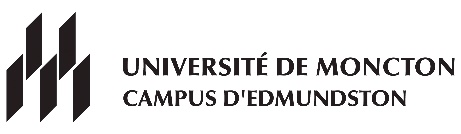 APTS 2e année  Automne 2021- Inscrire 2 cours parmi la liste suivante :1 cours OFG 2 : LING1810 (NRC 3006) ou MULTI1013 (NRC 3032)1 cours OFG 6 : ARVI1804 (NRC 2994), LITT1180 (NRC 3008) ou PHIL1100 (NRC 3033)1 cours à option : CRIM1000 (NRC 3027), PSYC2500 (NRC 3041), SCPO1020 (NRC 3045) ou TSTX1920 (NRC 3261)- Inscrire 1 cours de français si vous n’avez pas terminé votre formation linguistique et/ou d’anglais au besoin.Consulter le répertoire à l’adresse suivante : http://socrate.umoncton.ca    LundiLundiMardiMardiMercrediMercrediJeudiVendrediPSYC 2610
NRC 3042PSYC 2610
NRC 3042PSYC 2610
NRC 3042PSYC 2610
NRC 30428h30PSYC 2610
NRC 3042PSYC 2610
NRC 3042PSYC 2610
NRC 3042PSYC 2610
NRC 3042PSYC 2610
NRC 3042PSYC 2610
NRC 3042PHIL2235NRC 3035PHIL2235NRC 3035PSYC 2610
NRC 3042PSYC 2610
NRC 3042PHIL2235NRC 3035PHIL2235NRC 3035PSYC 2610
NRC 3042PSYC 2610
NRC 304210h00PHIL2235NRC 3035PHIL2235NRC 3035PSYC 2610
NRC 3042PSYC 2610
NRC 3042PHIL2235NRC 3035PHIL2235NRC 3035PSYC 2610
NRC 3042PSYC 2610
NRC 3042PHIL2235NRC 3035PHIL2235NRC 3035PSYC 2610
NRC 3042PSYC 2610
NRC 304211h30PAUSEPAUSEPAUSEPAUSEPAUSEPAUSEPAUSEPAUSEPAUSEPAUSEPAUSEPHIL2235 NRC 3035PHIL2235 NRC 3035PHIL2235 NRC 3035PHIL2235 NRC 303512h00PHIL2235 NRC 3035PHIL2235 NRC 3035PHIL2235 NRC 3035PHIL2235 NRC 3035PHIL2235 NRC 3035PHIL2235 NRC 303513h3015h0016h30PSYC2900NRC 3043PSYC2900NRC 304318h00PSYC2900NRC 3043PSYC2900NRC 3043ouPSYC2900NRC 3043PSYC2900NRC 304318h30PSYC2900NRC 3043PSYC2900NRC 3043PSYC2900NRC 3043PSYC2900NRC 3043